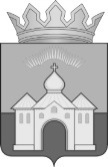 Р А С П О Р Я Ж Е Н И ЕПРЕДСЕДАТЕЛЯ КОНТРОЛЬНО-СЧЕТНОГО ОРГАНА  МУНИЦИПАЛЬНОГО  ОБРАЗОВАНИЯКАНДАЛАКШСКИЙ  РАЙОН(ПРОЕКТ)«___» _________ года					                    		                 № ______О внесении изменений в приложение № 1 к распоряжению председателя Контрольно-счетного органа муниципального образования Кандалакшский район от 04.07.2016 № 01-11/37 «Об утверждении требований к закупаемым Контрольно-счетным органом муниципального образования Кандалакшский район отдельным видам товаров, работ, услуг (в том числе предельные цены товаров, работ, услуг)»В соответствии с частью 5 статьи 19 Федерального закона от 05.04.2013 № 44-ФЗ «О контрактной системе в сфере закупок товаров, работ, услуг для обеспечения государственных и муниципальных нужд», с Правилами определения требований к закупаемым муниципальными органами, подведомственными им казенными, бюджетными учреждениями и муниципальными унитарными предприятиями отдельным видам товаров, работ, услуг (в том числе предельных цен товаров, работ, услуг),  утвержденными постановлением администрации муниципального образования Кандалакшский район от 21.01.2016 № 38, в целях повышения эффективности расходования бюджетных средств и организации процесса бюджетного планирования:1. Внести изменения в приложение № 1 «Ведомственный перечень отдельных видов товаров, работ, услуг, закупаемых Контрольно-счетным органом муниципального образования Кандалакшский район, их потребительские свойства (в том числе качество) и иные характеристики (в том числе предельные цены товаров, работ, услуг) к ним» к распоряжению председателя Контрольно-счетного органа муниципального образования Кандалакшский район от 04.07.2016 № 01-11/37 «Об утверждении требований к закупаемым Контрольно-счетным органом муниципального образования Кандалакшский район отдельным видам товаров, работ, услуг (в том числе предельные цены товаров, работ, услуг)» (в редакции от 27.12.2017 № 01-11/73) изложив его в новой редакции согласно приложению. 2. Опубликовать настоящее распоряжение на официальном сайте Контрольно-счетного органа муниципального образования Кандалакшский район.3. Распоряжение вступает в силу с момента его официального опубликования (обнародования).4. Контроль за исполнением настоящего распоряжения оставляю за собой. Председатель                                           			                  Н.А. Милевская